Klasa 7a 01.06.2020 Bardzo proszę o odsyłanie prac MMS na telefon, który państwu podałam , lub email: platek.m@jedrus.net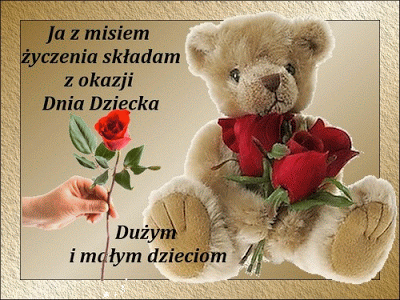 Messenger: Małgorzata MOS GeografiaZadania pisemne do wysłania oznaczam na żółto 2)Temat:Badanie własnego regionu (podr.str.240-243)Czytamy tekst z podręcznika.1.Podaj definicję regionu geograficznego(podr. str 241, 243): ……………………………………………………………………………………………………………………………………………………………………………………………………………………………………………………2.Do podanych opisów dopasuj odpowiedni typ regionu( tutaj musicie użyć również waszej wiedzy ogólnej):1)naturalny,2)kulturowy,3)historyczny,4)administracyjny,5)gospodarczyOpisy:a)charakteryzuje się wspólnymi cechami klimatu , ukształtowania terenu, szaty roślinnej czy geologii.b)charakteryzuje się wspólnymi tradycjami czy językiemc)charakteryzuje się np. powiązaniami przemysłowymi, rolniczymi czy komunikacyjnymid)został wyodrębniony prawniee)charakteryzuje się wspólnymi dziejami, np. w przeszłości pozostawał pod panowaniem jednego władcy3.Z podanej poniżej mapy wypisz nazwy 5 największych regionów historyczno-geograficznych Polski.( każdy region jest wyodrębniony innym kolorem)4.W którym regionie mieszkamy?( patrz mapka poniżej)………………………………………………………………………………………………………………………………………………………………………………………………………………………………………………………………………………………………………………………………………………………………………………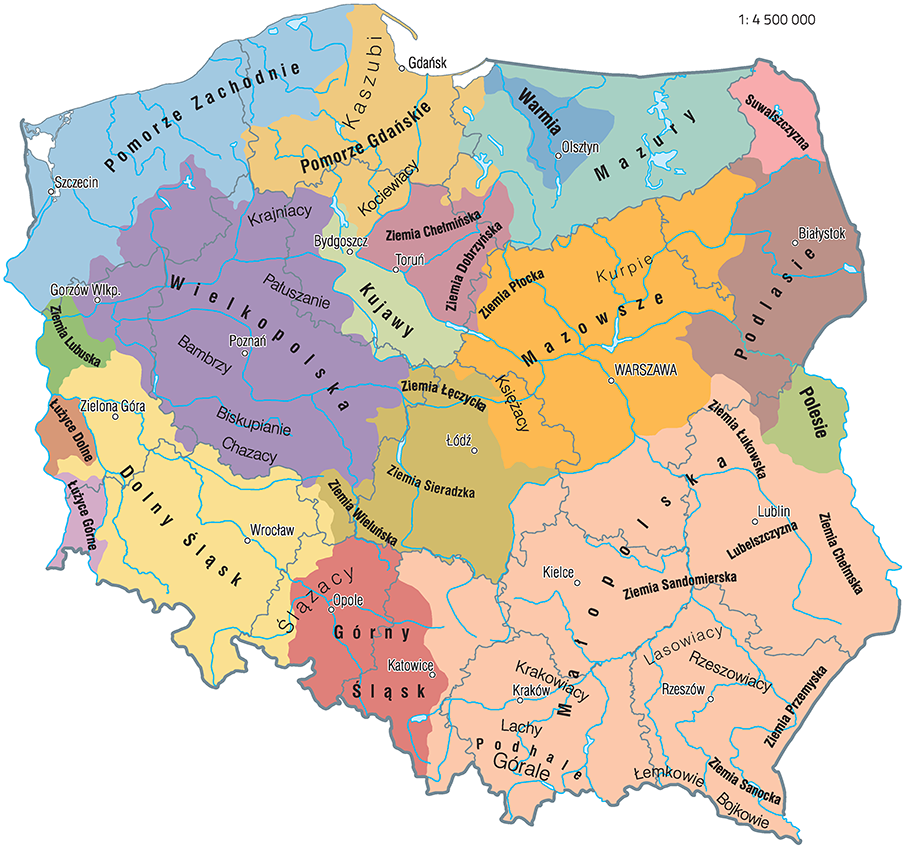 Ola przepisuje ramkę zapamiętaj str.243, i wypisuje nazwy regionów na podstawie mapy.